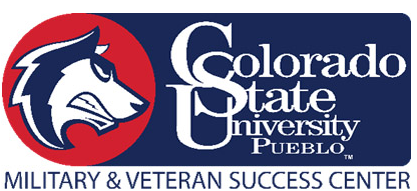 Colorado State University- Pueblo Military and Veteran Success Center Scholarship ApplicationINFORMATION: Last name                                          First name                                     M.I.                                                                                                                                                                                                               Home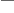                                                                                                                     	                                     CellStudent Number:                                Email address                      Phone number Address		                   Apt/Box number                           City & State 	          Zip code                 Branch of Service: ___________________________________________________________________HIGHER EDUCATION: Major: ______________________________Expected Enrollment Status:         Full-Time        Part-Time      Less than half-timeAnticipated Graduation Date: ___________________    G.P.A. _________________PRIOR APPLICATION:Have you previously received for the Veteran Scholarship?       Yes        NoIf YES, in what semester were you awarded the scholarship? __________________________(Note- You may only receive the MVSC scholarship one time)CERTIFICATION All the information provided in this application is true and completed to the best of the applicant’s knowledge. Applicant’s Signature: ____________________________________ Date: ______________________Scholarship Application Instruction: Spring 2023Please read these instructions before completing your application. You must provide all information, including required documents, in order for the application to be deemed complete. Eligibility:Scholarships are awarded twice a year, (Fall and Spring). A new application and essay must be submitted each semester.  You may only be awarded this scholarship once. An applicant must: Be a U.S. Veteran, Active Duty Service Member, National Guard/Reserve Member or Dependent of a Veteran or Active Duty Service MemberEnrolled Full-timeMaintain 2.5 GPA per semesterSubmit an essayMust submit an essay with a minimum of 500 words. Essay Topic for Spring, 2023:How has your military experience impacted your perception of diversity and how has that prepared you for success in college?Required:DEADLINE FOR SUBMISSION: Your completed application must be submitted no later than Monday, January 9th.  Application and Essay can be emailed to veteransuccess@csupueblo.edu or dropped off in the MVSC, located in the Occhiato Student Center, Room 114.Submission including:Signed completed application EssayVeterans- DD214 or VA Certificate of EligibilityDependents/Spouse- VA Certificate of Eligibility or Military ID